甘肃省2016年度第二批电信普遍服务试点建设项目（陇南市片区3：礼县、西和县、成县）验收报告甘肃省通信产业工程监理有限公司2018年7月30日甘肃省2016年第二批电信普遍服务试点建设项目（陇南市片区3：礼县、西和县、成县）验收报告根据《工业和信息化部办公厅关于进一步做好推进电信普遍服务试点工作的通知》（工信厅通信函[2016]601号）“关于竣工验收”中“试点任务竣工验收，应采用技术验收及实地抽查相结合的方式。各省（区、市）通信管理局可通过电信普遍服务质量管理系统等手段进行宽带通达及网速情况监测，要求中标企业所使用的网络设备符合《宽带普遍服务质量管理系统总体要求》和《宽带普遍服务专用固定客户端设备技术要求》，并提供测速数据和配合测速验收的必要技术条件等。各省（区、市）通信管理局应会同财政厅（局）及工业和信息化主管部门组织实地抽查，对每个试点地市分别选取一定数量的不同类型、不同条件行政村，检验是否达到《关于组织实施电信普遍服务试点工作的指导意见》（工信厅联通信[2016]34号）中的相关建设标准和技术要求。竣工验收结果应向社会公示，并报工业和信息化部、财政部。”的要求，受甘肃省通信管理局委托，2018年7月10日至7月19日，我公司会同甘肃省通信管理局、甘肃省财政厅、甘肃省工业和信息化委员会，对甘肃省2016年第二批电信普遍服务试点建设项目（陇南市片区3：礼县、西和县、成县）进行了验收。本次验收成立了验收小组，并依据相关文件精神组织完成了该项目验收工作，现报告如下：一、验收小组组成验收小组由甘肃省通信管理局牵头组织甘肃省财政厅、甘肃省工业和信息化委员会及相关专家组成。陇南市工信委、中国移动通信集团甘肃有限公司以及设计、施工、监理单位的代表参与了本次验收工作。二、验收依据1）《财政部 工业和信息化部关于开展电信普遍服务试点工作的通知》（财建[2015]1032号）；2)《工业和信息化部办公厅财政部办公厅关于组织实施电信普遍服务试点工作的指导意见》（工信厅联通信[2016]34号）；3）《工业和信息化部办公厅关于进一步做好推进电信普遍服务试点工作的通知》（工信厅通信函[2016]601号）；4）《甘肃省通信管理局甘肃省财政厅甘肃省工业和信息化委员会关于印发甘肃省电信普遍服务试点建设项目竣工验收方案的通知》（甘通局函[2016]102号）；5）《甘肃省通信管理局关于加快第二批电信普遍服务试点竣工验收工作的通知》（甘通局发[2018]23号）；6）《宽带普遍服务质量管理系统总体要求》（YD/T3058-2016）；7）《宽带普遍服务专用固定客户端设备技术要求》（YD/T3059-2016）；8）《宽带速率测试方法固定宽带接入》（YD/T2400-2012）。三、项目建设情况建设内容：本项目覆盖陇南市礼县、西和县、成县共1036个行政村，其中未通村727个、升级村309个，覆盖用户数2754户。共敷设光缆线路7727.61公里，其中新建光缆线路2837.22公里。安装一级分纤箱1484个、二级分纤箱12821个，建设光网端口153852万个。每个行政村至少安装1台以上，试点项目中的所有行政村全部具备光纤接入能力。建设单位（中标企业）：中国移动通信集团甘肃有限公司设计单位：广东省电信规划设计院有限公司施工单位：甘肃天瑞电子工程有限公司监理单位：宁夏信友监理咨询管理股份有限公司建设周期：项目于2016年10月开工，2017年10月竣工，2018年5月8日至6月12日完成了初验。四、项目验收情况根据工信部、财政部相关会议和文件精神以及《甘肃省电信普遍服务试点建设项目竣工验收方案》（甘通局函[2016]102号），在建设单位（中标企业）自查验收和陇南市政府初验的基础上，验收小组开展了终验工作。本次验收工作分为竣工文档验收、实地抽查和技术验收验收，验收工作从施工工艺质量、电气性能、技术文档三个方面展开。抽查验收陇南市三个县区53个行政村，其中礼县26个，西河县县17个，成县10个，总体抽查率为5.1%，满足《甘肃省电信普遍服务试点建设项目竣工验收方案》（甘通局函[2016]102号）提出的不少于5%的抽查要求。抽查验收的行政村有：成县纸坊乡马寨村、成县纸坊乡老庄村、 成县小川乡西寨村、 成县抛沙镇任湾村、成县抛沙镇丰泉村、 成县纸坊镇邵坪村、 成县小川镇单山村、 成县小川镇周旗村、 成县小川镇上峡村、成县索池乡栾山村、 西和县石堡乡杨麻村、西和县石堡乡石沟村、 西和县长道镇石崖村、 西和县长道镇小峪村、西和县兴隆乡魏庄村、西和县稍峪乡碑楼村、 西和县兴隆乡茨峪村 、 西和县兴隆乡磨石村、 西和县兴隆乡侯庄村 、 西和县兴隆乡居余村、礼县沙金乡牛尾村 、礼县沙金乡庄科村 、礼县白河镇天水梁村、礼县红河镇石咀村、礼县红河镇石沟村、礼县红河镇菜籽村、礼县盐官镇程山村、礼县宽川镇杨山村、礼县宽川镇童集村、礼县永兴镇冯家村、礼县王坝镇山青村、礼县滩坪乡刘山村、礼县雷坝镇苟坝村、礼县中坝镇周家村、礼县城关镇圆顶山村、礼县城关镇陈家村、礼县湫山镇高河村、礼县罗坝镇双渠村、礼县城关镇青林村、礼县固城乡芦山村、礼县永坪镇魏河村、礼县永坪镇刘集村、礼县祁山镇严洼村、礼县雷王乡旧庄村、礼县宽川镇双崖村、礼县宽川镇马河村、西和县洛峪镇黎湾村、西和县十里镇孟川村、西和县十里镇张集村、西和县十里镇大小庄、西和县石峡镇双庙村、西和县西高山乡上寨村、西和县西高山乡新庄村。1.竣工文档验收情况 验收小组对中标企业提交的对甘肃省2016年第二批电信普遍服务试点建设项目（陇南市片区3：礼县、西和县、成县）的工程建设文档进行逐一检查，包括市级政府与中标企业签订的协议、设计文件、竣工文件、监理文档。经审查，项目设计文件中的行政村数量与批复文件、竣工文件中的数量一致；竣工文件中管理资料、技术资料完整齐全，相关手续合规；监理文件符合归档要求。设计文件、竣工技术资料及图纸和监理文档等工程建设资料在现场与实际情况进行了核对，资料真实准确。验收小组意见一致，竣工文档验收通过。2. 实地抽查验收及技术验收情况对53个行政村的光缆线路建设情况进行实地抽查，光缆线路交越电力线、光缆线路跨越公路、光缆线路防雷接地符合通信线路工程建设标准强制性条文规定；光缆路由、电杆埋深、地锚埋深、杆档距离、光缆余留长度及盘绕半径、分纤箱规格型号、数量、安装位置、资源标识、箱体喷号符合设计文件要求。 光纤衰减测试：对53个行政村的二级分纤箱收光功率采用光功率计测试，收光功率均大于-23dBm；光纤接头的双向平均损耗通过光时域反射仪（OTDR）测试，衰耗值在0.08dB以下，光纤衰减测试曲线未出现明显台阶,抽测指标符合设计要求。覆盖情况：抽查的行政村中，有宽带需求的村委会、学校、卫生所已经光纤接入；无宽带需求的行政村村委会、学校、卫生所均已具备光纤接入能力，同时该类行政村均已有用户接入；所有已接入的行政村平均带宽均高于12Mbps，满足《工业和信息化部办公厅 财政部办公厅关于组织实施电信普遍服务试点工作的指导意见》（工信厅联通信[2016]34号）中提出的“接入能力不低于12Mbps”的要求，中标企业已在普遍服务试点地区实施了专属资费，且专属资费标准低于当地平均资费水平。纤芯预留：53个行政村均已预留4芯光纤作为共享纤芯，达到《工业和信息化部办公厅 财政部办公厅关于组织实施电信普遍服务试点工作的指导意见》（工信厅联通信[2016]34号）中提出的“试点任务应满足共建共享相关要求，新建的至村光缆必须预留4芯共享纤芯”的要求，且一级分纤箱内备用纤芯标签粘贴醒目。工程设计文件、竣工技术资料及图纸、监理文档等各项资料在现场与实际情况进行了核对，资料真实准确，满足归档要求。验收小组通过技术验收及实地抽查验收，一致认为53个行政村验收指标满足《甘肃省电信普遍服务试点建设项目竣工验收方案》（甘通局函[2016]102号）、《宽带普遍服务质量管理系统总体要求》、《宽带普遍服务专用固定客户端设备技术要求》、《宽带速率测试方法固定宽带接入》（YD/T2400-2012）标准要求，满足维护要求，未发现重大质量、安全隐患。五、存在的问题及整改要求此次验收出现的问题是：1.地线棒埋深不符合设计要求。2.设备保护线与避雷线复接。3.杆路过电保护套管延伸长度不够；光缆成端处加强芯未做折弯。4.礼县石峡镇双庙村P001- P003杆吊线接地带电，现场检查发现当地农户私自将电力线搭接在架空线路上，已联系农户拆除。以上问题验收小组要求市政府督促建设单位（中标企业）进行整改。整改工作在工作报告下发后一个月内完成，并上报省通信管理局、省财政厅、省工信委。六、验收评价通过竣工文档验收、技术验收加实地抽查，并综合施工工艺质量、电气性能测试、技术文档的检查结论，验收小组一致认为：对甘肃省2016年第二批电信普遍服务试点建设项目（陇南市片区3：礼县、西和县、成县）已完成了建设任务，各项测试指标满足建设要求，本项目验收合格，项目总体评价为“合格”。附件一：电信普遍服务试点项目实地抽查情况表附件二：建设行政村名单附件三：验收工具一览表附件四：影像资料甘肃省通信产业工程监理有限公司                                2018年7月30日备注：中国移动通信集团陇南分公司已制定三种资费套餐：38元包月套餐（1个号码保底消费38元，赠送50M宽带，魔百和免费1年）；50元包月套餐（2-4个号码合计保底消费50元，赠送100M宽带，魔百和免费1年）；58元包月套餐（1个号码保底消费58元，赠送100M宽带，魔百和免费1年）。附件二：建设行政村名单附件三：验收工具一览表                  验收工具一览表附件四：影像资料1、收小组技术验收及实地抽查验收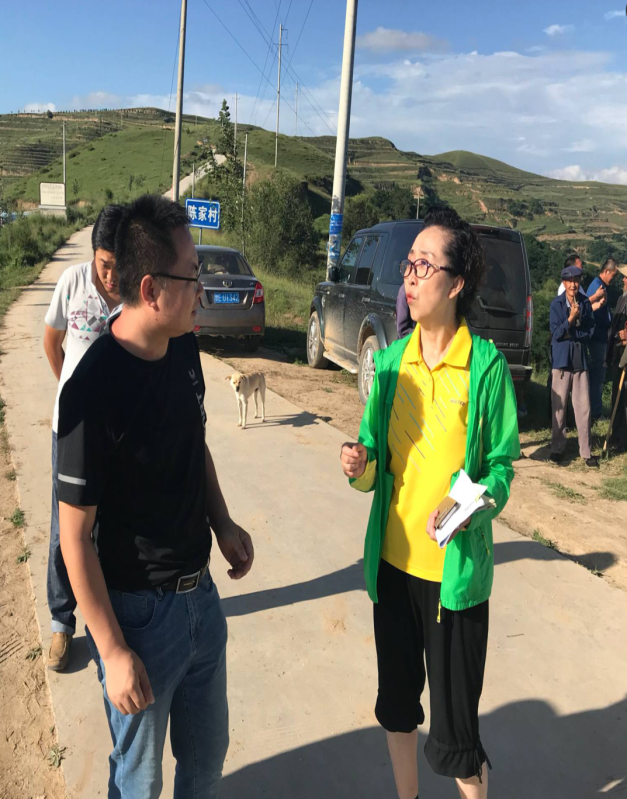 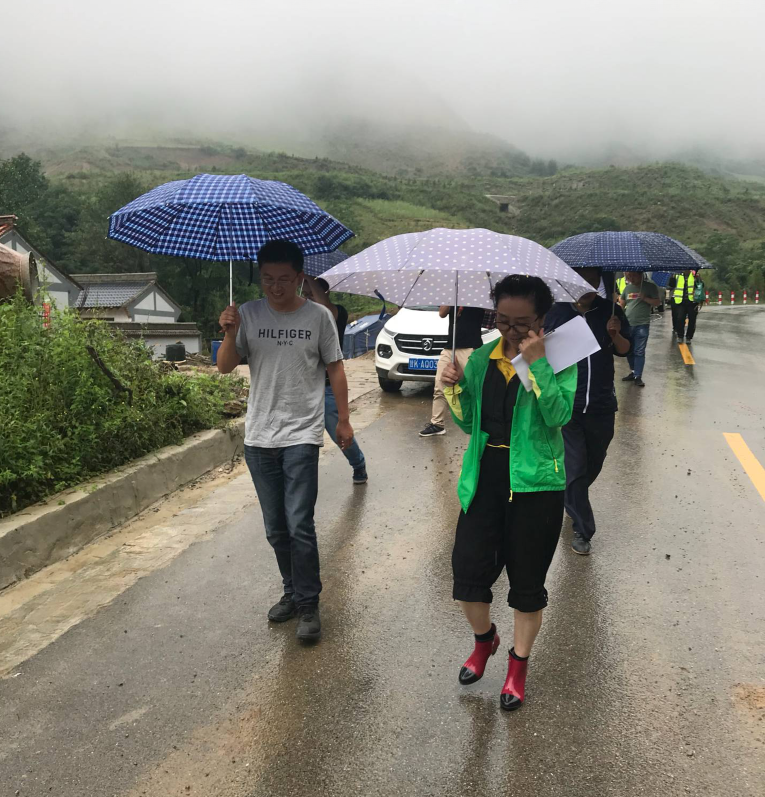 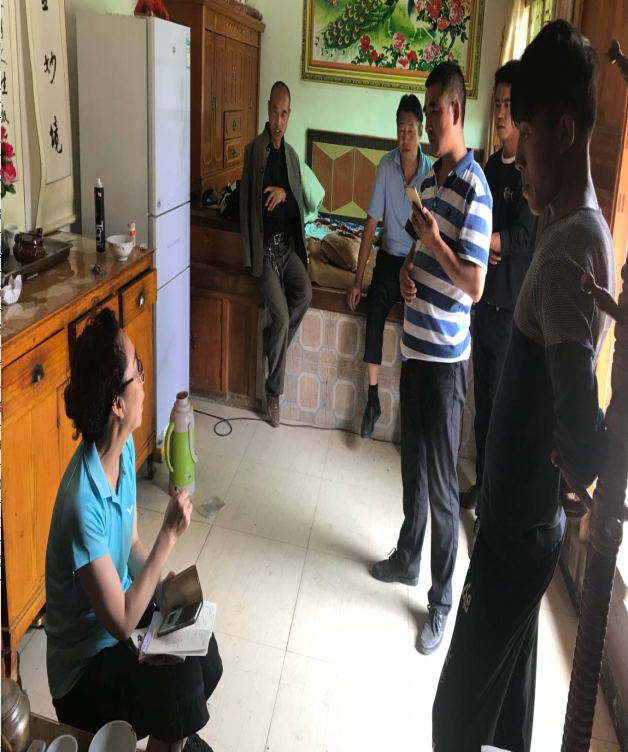 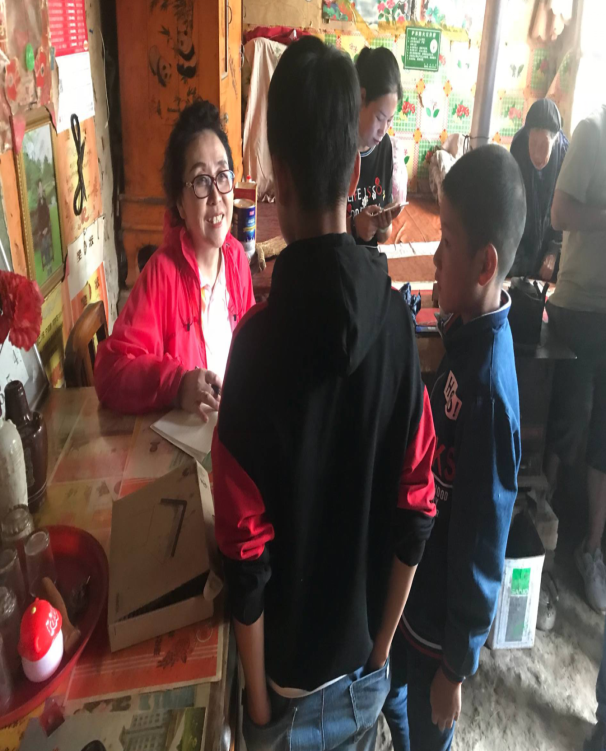 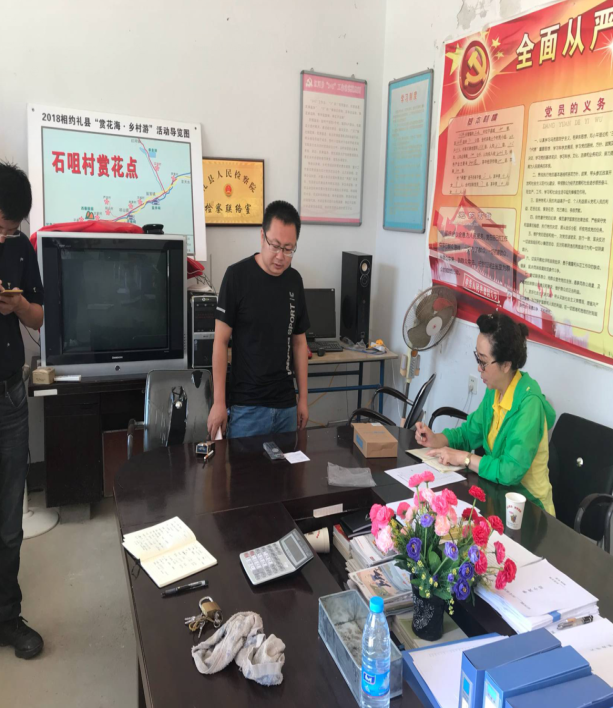 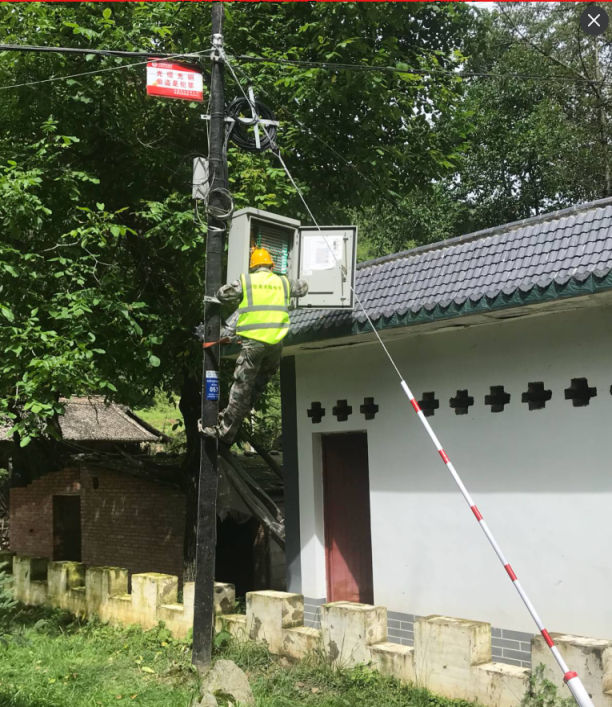 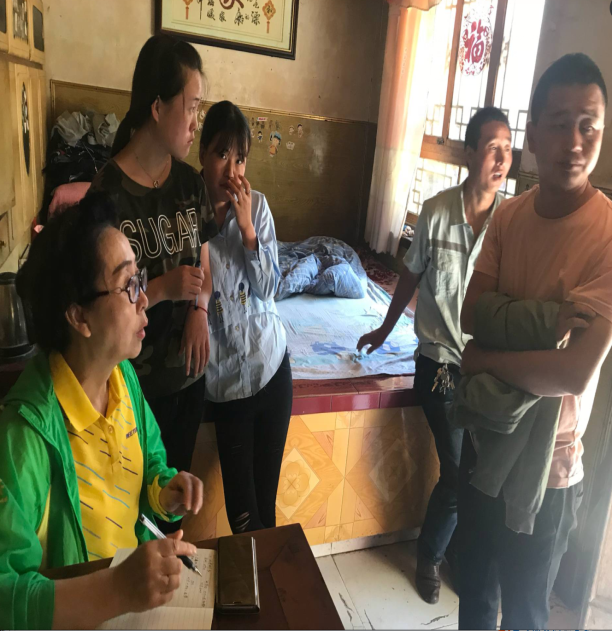 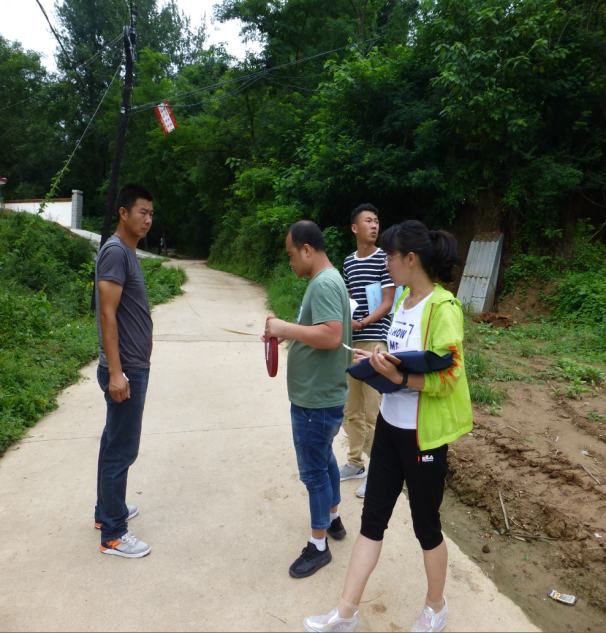 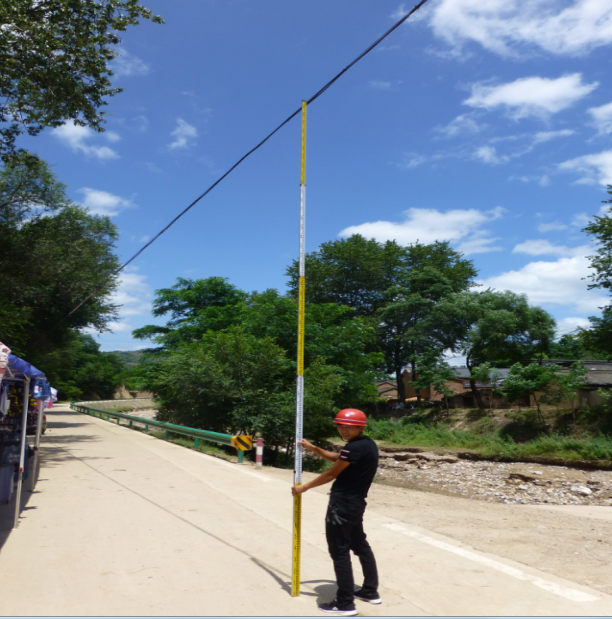 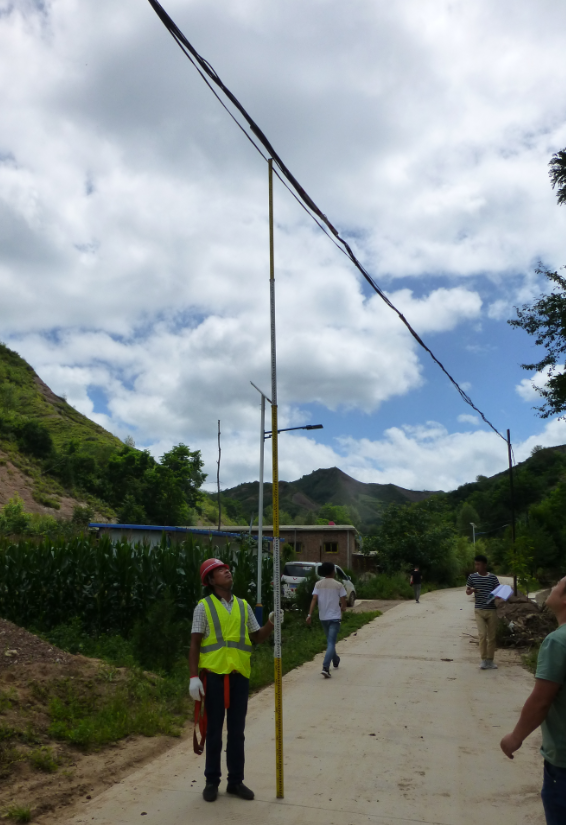 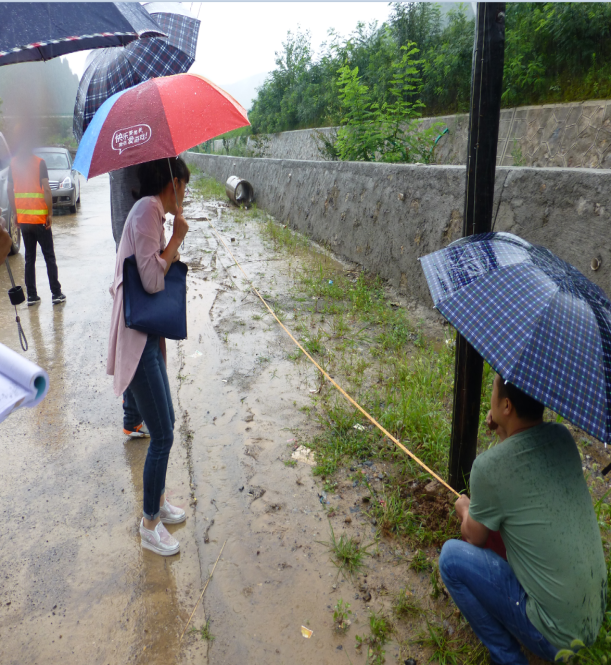 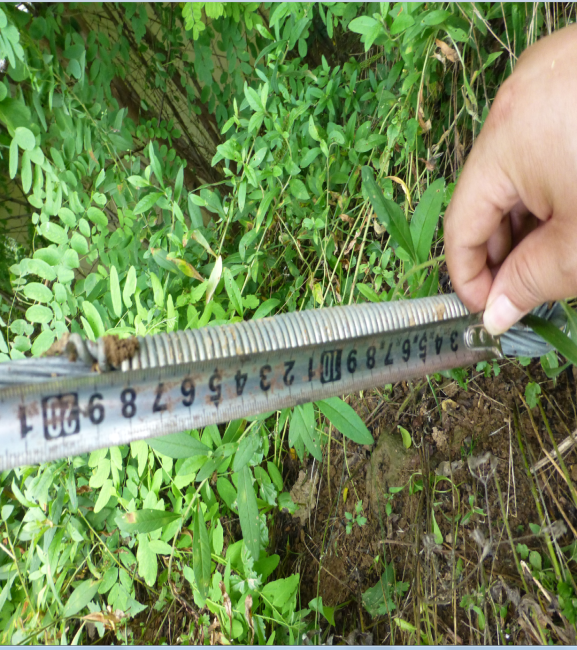 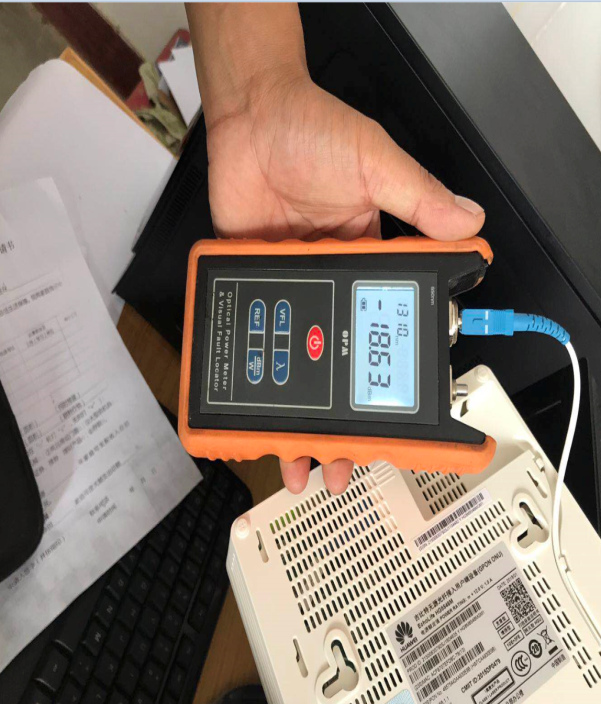 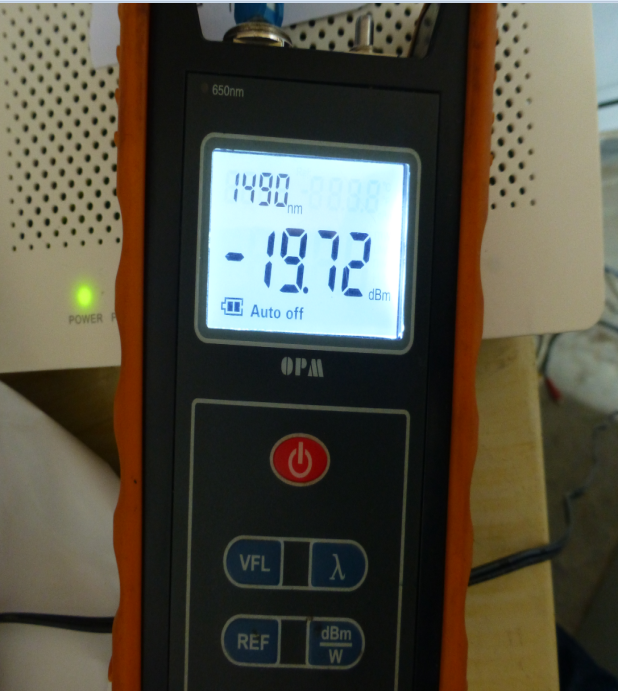 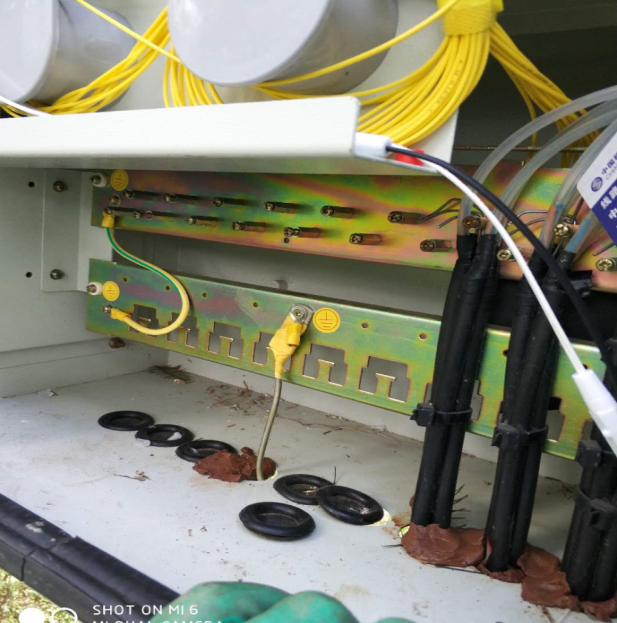 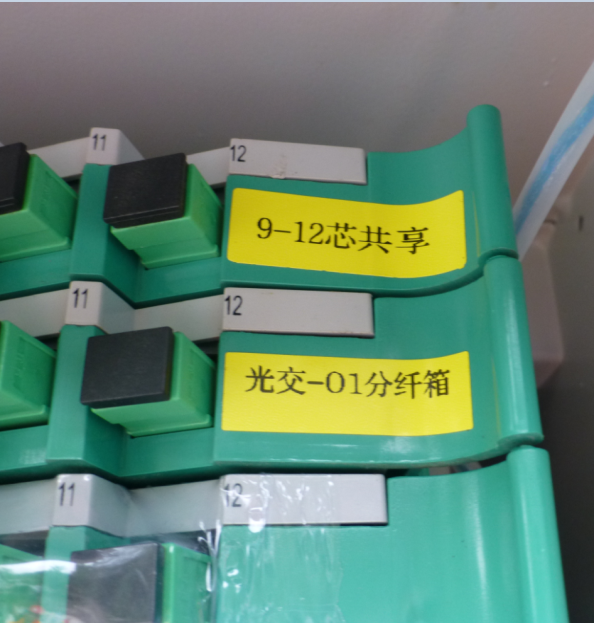 附件一：电信普遍服务试点项目实地抽查情况表附件一：电信普遍服务试点项目实地抽查情况表附件一：电信普遍服务试点项目实地抽查情况表附件一：电信普遍服务试点项目实地抽查情况表附件一：电信普遍服务试点项目实地抽查情况表附件一：电信普遍服务试点项目实地抽查情况表附件一：电信普遍服务试点项目实地抽查情况表附件一：电信普遍服务试点项目实地抽查情况表附件一：电信普遍服务试点项目实地抽查情况表附件一：电信普遍服务试点项目实地抽查情况表附件一：电信普遍服务试点项目实地抽查情况表附件一：电信普遍服务试点项目实地抽查情况表序号地市县乡镇行政村名光纤是否通达光纤是否通达光纤是否通达是否预留4芯光纤专用客户端是否到位是否有专属资费用户速率(12Mbps以上）收光功率（二级分纤箱）序号地市县乡镇行政村名村委会学校卫生室是否预留4芯光纤专用客户端是否到位是否有专属资费实测值实测值1陇南成县纸坊乡马寨村是是是是是有35Mbps-18.16dBm2陇南成县纸坊乡老庄村是是是是是有44Mbps-18.15dBm3陇南成县小川乡西寨村是是是是是有40Mbps-18.67dBm4陇南成县抛沙镇任湾村是是是是是有103Mbps-16.83dBm5陇南成县抛沙镇丰泉村是是是是是有42Mbps-19.72dBm6陇南成县纸坊镇邵坪村是是是是是有32Mbps-22.48dBm7陇南成县小川镇单山村是是是是是有42Mbps-21.52dBm8陇南成县小川镇周旗村是是是是是有48Mbps-20.33dBm9陇南成县小川镇上峡村是是是是是有48Mbps-22.60dBm10陇南成县索池乡栾山村是是是是是有48Mbps-22.16dBm11陇南西和县石堡乡杨麻村是是是是是有184Mbps-18.16dBm12陇南西和县石堡乡石沟村是是是是是有188Mbps-18.16dBm13陇南西和县长道镇石崖村是是是是是有16Mbps-16.65dBm14陇南西和县长道镇小峪村是是是是是有48Mbps-20.43dBm15陇南西和县兴隆乡魏庄村是是是是是有48Mbps--21.25dBm16陇南西和县稍峪乡碑楼村是是是是是有32Mbps-19.77dBm17陇南西和县兴隆乡茨峪村是是是是是有48Mbps-16.39 dBm18陇南西和县兴隆乡磨石村是是是是是有32Mbps-19.07dBm19陇南西和县兴隆乡侯庄村是是是是是有48Mbps-18.14dBm20陇南西和县兴隆乡居余村是是是是是有24Mbps-22.73dBm21陇南礼县沙金乡牛尾村是是是是是有104Mbps-21.4dBm22陇南礼县沙金乡庄科村是是是是是有行政村停电中-18.5dBm23陇南礼县白河镇天水梁村是是是是是有100Mbps-17.98dBm24陇南礼县红河镇石咀村是是是是是有84Mbps-15.93dBm25陇南礼县红河镇菜籽村是是是是是有102Mbps-18.81dBm26陇南礼县盐官镇程山村是是是是是有99Mbps-21.28dBm27陇南礼县宽川镇杨山村是是是是是有38Mbps-21.34dBm28陇南礼县宽川镇童集村是是是是是有104Mbps-17.73dBm29陇南礼县永兴镇冯家村是是是是是有102Mbps-18.66dBm30陇南礼县王坝镇山青村是是是是是有104Mbps-20.44dBm31陇南礼县滩坪乡刘山村是是是是是有42Mbps-15.84dBm32陇南礼县雷坝镇苟坝村是是是是是有86Mbps-14.78dBm33陇南礼县中坝镇周家村是是是是是有87Mbps-15.31dBm34陇南礼县城关镇圆顶山村是是是是是有停电无法测试-21.58dBm35陇南礼县城关镇陈家村是是是是是有94Mbps-21.37dBm36陇南礼县湫山镇高河村是是是是是有85Mbps-21.49dBm37陇南礼县罗坝镇双渠村是是是是是有85Mbps-21.6dBm38陇南礼县城关镇青林村是是是是是有101Mbps-19.79dBm39陇南礼县红河镇菜籽村是是是是是有36Mbps-20.73dBm40陇南礼县固城乡芦山村是是是是是有57Mbps-17.47dBm41陇南礼县永坪镇魏河村是是是是是有51Mbps-17.39dBm42陇南礼县永坪镇刘集村是是是是是有44Mbps-19.1dBm43陇南礼县祁山镇严洼村是是是是是有46Mbps-21.29dBm44陇南礼县雷王乡旧庄村是是是是是有64Mbps-22.88dBm45陇南礼县宽川镇双崖村是是是是是有98Mbps-16.66dBm46陇南礼县宽川镇马河村是是是是是有89Mbps-22.12dBm47陇南西和县十里镇孟川村是是是是是有88Mbps-18.97dBm78陇南西和县洛峪镇黎湾村是是是是是有94Mbps-22.53dBm49陇南西和县十里镇孟川村是是是是是有104Mbps- 21.75dBm50陇南西和县十里镇张集村是是是是是有73Mbps-20.85dBm51陇南西和县十里镇大小庄是是是是是有53Mbps-20.26dBm52陇南西和县石峡镇双庙村是是是是是有91Mbps-21.41dBm53陇南西和县西高山乡上寨村是是是是是有87Mbps-22.55dBm序号市县乡村未通 /升级行政村变更情况备注1陇南成县陈院镇马坝村未通2陇南成县陈院镇半山村未通3陇南成县陈院镇冰林村未通4陇南成县陈院镇龙门村未通5陇南成县陈院镇陈庄村未通6陇南成县陈院镇大壳村未通7陇南成县陈院镇大垭村未通8陇南成县陈院镇李山村未通9陇南成县陈院镇芦沟村未通10陇南成县陈院镇七盘村未通11陇南成县陈院镇玉泉村未通12陇南成县陈院镇武山村未通13陇南成县店村镇黑山村升级14陇南成县店村镇东山村升级15陇南成县店村镇安沟村升级16陇南成县店村镇大寨村升级17陇南成县店村镇折庄村升级18陇南成县店村镇石关村升级19陇南成县店村镇柏柳村未通20陇南成县店村镇朱家桥村未通21陇南成县店村镇卯堡村未通22陇南成县店村镇尹寨村升级23陇南成县二郎乡安子村未通24陇南成县二郎乡曹阴村未通25陇南成县二郎乡刘坪村未通26陇南成县二郎乡谭河村未通27陇南成县二郎乡崖背村未通28陇南成县二郎乡赵坝村未通29陇南成县二郎乡严河村未通30陇南成县二郎乡武坝村未通31陇南成县红川镇吕坝村升级32陇南成县红川镇墁坪村升级33陇南成县红川镇青山村升级34陇南成县红川镇席坪村未通35陇南成县红川镇杨河村升级36陇南成县红川镇韩庄村未通37陇南成县黄陈镇中湾村未通38陇南成县黄陈镇毕家河村未通39陇南成县黄陈镇孟坪村未通40陇南成县黄陈镇郑山村未通41陇南成县黄渚镇柏湾村升级42陇南成县黄渚镇茨坝村未通43陇南成县黄渚镇麻石村未通44陇南成县黄渚镇泰山村未通45陇南成县黄渚镇吴湾村未通46陇南成县黄渚镇赵河村升级47陇南成县黄渚镇张庄村未通48陇南成县黄渚镇清水村未通49陇南成县黄渚镇王庄村未通50陇南成县鸡峰镇鸡心村未通51陇南成县鸡峰镇金浦村未通52陇南成县鸡峰镇南山村未通53陇南成县鸡峰镇潘山村升级54陇南成县鸡峰镇坪庄村未通55陇南成县鸡峰镇草滩村未通56陇南成县鸡峰镇朝霞村升级57陇南成县鸡峰镇骑岭村未通58陇南成县鸡峰镇左山村未通59陇南成县鸡峰镇西坪村升级60陇南成县鸡峰镇西山村未通61陇南成县鸡峰镇张坪村升级62陇南成县鸡峰镇许坪村未通63陇南成县鸡峰镇张楞村未通64陇南成县鸡峰镇中西村升级65陇南成县鸡峰镇长沟村未通66陇南成县鸡峰镇赵山村升级平台点亮成县鸡峰镇赵家堡村中标行政村与统计局名称不一致67陇南成县沙坝镇赵坝村升级平台点亮成县沙坝镇园坝村中标行政村与统计局名称不一致68陇南成县沙坝镇桦树村未通69陇南成县沙坝镇开元村未通70陇南成县沙坝镇尖川村未通71陇南成县沙坝镇杨坝村未通72陇南成县沙坝镇李坝村未通73陇南成县沙坝镇卢湾村未通74陇南成县沙坝镇石门村未通75陇南成县沙坝镇牛尧村未通76陇南成县沙坝镇闫山村升级77陇南成县沙坝镇羽川村未通平台点亮成县沙坝镇苇子川村中标行政村与统计局名称不一致78陇南成县宋坪乡桂花村未通79陇南成县宋坪乡何坪村未通80陇南成县宋坪乡申河村未通81陇南成县宋坪乡史坪村未通82陇南成县宋坪乡宋山村未通83陇南成县宋坪乡徐坪村未通84陇南成县宋坪乡康湾村未通85陇南成县宋坪乡毛川村未通86陇南成县宋坪乡房河坝村未通平台点亮成县宋坪乡房家河村中标行政村与统计局名称不一致87陇南成县宋坪乡李梁村未通88陇南成县宋坪乡双旗村未通89陇南成县宋坪乡田柳村未通90陇南成县宋坪乡阳山村升级91陇南成县宋坪乡石门村未通92陇南成县索池乡栾山村未通93陇南成县索池乡大草湾村未通94陇南成县索池乡花泉村未通95陇南成县索池乡寨子村未通96陇南成县索池乡安塄村未通97陇南成县索池乡大川村未通98陇南成县索池乡胡家山村未通99陇南成县索池乡李家山村未通100陇南成县索池乡王湾村未通101陇南成县镡河乡阳坪村未通102陇南成县镡河乡王山村未通103陇南成县镡河乡老庄村未通104陇南成县镡河乡建村未通105陇南成县镡河乡黑沟村未通106陇南成县镡河乡半山村未通107陇南成县镡河乡将利村未通108陇南成县镡河乡土蒿村未通109陇南成县镡河乡马槽村未通110陇南成县镡河乡石榴村未通111陇南成县镡河乡闫山村未通112陇南成县王磨镇林口村未通113陇南成县王磨镇浪沟村未通114陇南成县王磨镇白村未通115陇南成县王磨镇官店村未通116陇南成县王磨镇黄山村未通117陇南成县王磨镇韦山村未通118陇南成县王磨镇张山村未通119陇南成县王磨镇周塄村未通120陇南成县王磨镇祁坝村未通121陇南成县王磨镇梨树村未通122陇南成县王磨镇陈庄村未通123陇南成县王磨镇王坪村未通124陇南成县王磨镇杨庄村未通125陇南成县纸坊镇草坝村未通126陇南成县纸坊镇大营村未通127陇南成县纸坊镇代沟村未通128陇南成县纸坊镇枣树村未通129陇南成县纸坊镇小路村未通130陇南成县纸坊镇邵坪村未通131陇南成县纸坊镇马寨村未通132陇南成县纸坊镇刘山村未通133陇南成县纸坊镇梁河村未通134陇南成县纸坊镇老庄村未通135陇南成县纸坊镇何堡村未通136陇南成县纸坊镇韩山村未通137陇南成县纸坊镇府城村未通138陇南成县纸坊镇代塄村未通139陇南成县苏元乡龙勿村未通平台点亮成县苏元乡龙窝村中标行政村与统计局名称不一致140陇南成县苏元乡张湾村未通141陇南成县苏元乡尹水村未通142陇南成县苏元乡包家寺村未通143陇南成县苏元乡大安村未通144陇南成县苏元乡川子坝村未通145陇南成县苏元乡大坡村未通146陇南成县苏元乡虎垭村未通147陇南成县抛沙镇东营村升级148陇南成县抛沙镇磨坝村升级149陇南成县抛沙镇坪岛村未通150陇南成县小川镇新兴村未通151陇南成县小川镇坡底村未通152陇南成县小川镇天山村未通153陇南成县小川镇关山村升级154陇南成县小川镇乱山村升级155陇南成县小川镇周旗村升级156陇南成县小川镇西寨村升级157陇南成县小川镇草坝村升级158陇南成县小川镇单山村升级159陇南成县小川镇韩山村升级160陇南成县小川镇贺沟村升级161陇南成县小川镇后寨村未通162陇南成县小川镇祁坝村未通163陇南成县小川镇水磨沟村未通164陇南成县小川镇阴湾村未通165陇南成县抛沙镇丰泉村升级166陇南成县抛沙镇高桥村升级167陇南成县抛沙镇胡寨村升级168陇南成县抛沙镇强坝村未通169陇南成县抛沙镇任湾村升级170陇南成县抛沙镇唐坪村未通171陇南成县抛沙镇小湾村升级172陇南成县抛沙镇赵山村升级173陇南成县抛沙镇转湾村未通174陇南成县苏元乡庙垭村未通175陇南成县苏元乡水坝村未通176陇南成县小川镇联合村升级177陇南成县小川镇上峡村未通178陇南成县小川镇西狭村升级179陇南成县城关镇北关村未通180陇南成县城关镇北山村未通181陇南成县城关镇高旗村升级182陇南成县城关镇李沟村升级183陇南成县城关镇梁旗村升级184陇南成县城关镇柳垭村升级185陇南成县城关镇龙峡村升级186陇南成县城关镇南山村升级187陇南成县城关镇宁寨村未通188陇南成县城关镇邵总村升级189陇南成县城关镇石碑村升级190陇南成县城关镇石沟村升级191陇南成县城关镇王坪村升级192陇南成县城关镇幸福村升级193陇南成县城关镇枣儿沟村升级194陇南成县城关镇张旗村升级195陇南礼县白关乡安家村未通196陇南礼县白关乡白关村未通197陇南礼县白关乡分水村未通198陇南礼县白关乡苟山村未通199陇南礼县白关乡红崖村升级200陇南礼县白关乡黄堡村升级201陇南礼县白关乡黄样村未通202陇南礼县白关乡架箭村未通203陇南礼县白关乡巨坪村未通204陇南礼县白关乡老院村升级205陇南礼县白关乡李坝村未通206陇南礼县白关乡马崖村升级207陇南礼县白关乡排能村未通208陇南礼县白关乡冉坝村未通209陇南礼县白关乡上河村未通210陇南礼县白关乡水晶村未通211陇南礼县白关乡松坪村未通212陇南礼县白关乡太塘村未通213陇南礼县白关乡汪山村未通214陇南礼县白关乡汶地村未通215陇南礼县白关乡硬坝村升级216陇南礼县白关乡硬坪村未通217陇南礼县白关乡油付村未通218陇南礼县白关乡榆树村升级219陇南礼县白关乡元丁村未通220陇南礼县白关乡朱家村未通221陇南礼县白河镇曹坡村未通222陇南礼县白河镇陈坪村未通223陇南礼县白河镇高家湾村升级224陇南礼县白河镇古桃村升级225陇南礼县白河镇后湾村升级226陇南礼县白河镇蒋湾村升级227陇南礼县白河镇李桃村未通228陇南礼县白河镇潘堎村未通229陇南礼县白河镇庞山村未通230陇南礼县白河镇秦山村升级231陇南礼县白河镇铨水村未通232陇南礼县白河镇上杜村未通233陇南礼县白河镇上文村未通234陇南礼县白河镇石冲村未通235陇南礼县白河镇水湾村未通236陇南礼县白河镇天水梁村未通237陇南礼县白河镇五星村未通238陇南礼县白河镇小河村未通239陇南礼县白河镇袁马村未通240陇南礼县白河镇张坪村未通241陇南礼县白河镇竹林村未通242陇南礼县草坪乡白碌础村未通243陇南礼县草坪乡草坪村未通244陇南礼县草坪乡后山村未通245陇南礼县草坪乡李沟村升级246陇南礼县草坪乡上坝村未通247陇南礼县草坪乡上山村升级248陇南礼县草坪乡芍药村未通249陇南礼县草坪乡湾里村升级250陇南礼县草坪乡王庄村未通251陇南礼县草坪乡下草川村未通252陇南礼县草坪乡小湾村未通253陇南礼县草坪乡崖上村未通254陇南礼县草坪乡中山村升级255陇南礼县城关镇常间村升级256陇南礼县城关镇陈家村升级257陇南礼县城关镇冯崖村升级258陇南礼县城关镇高家村升级259陇南礼县城关镇贾胡村升级260陇南礼县城关镇刘沟村升级261陇南礼县城关镇马连村升级262陇南礼县城关镇马山村升级263陇南礼县城关镇磨石村升级264陇南礼县城关镇青林村升级265陇南礼县城关镇上川村升级266陇南礼县城关镇王林村升级267陇南礼县城关镇下川村升级268陇南礼县城关镇新田村升级269陇南礼县城关镇杨河村升级270陇南礼县城关镇油房村升级271陇南礼县城关镇圆顶村升级272陇南礼县城关镇中梁村升级273陇南礼县城关镇周家村升级274陇南礼县固城乡北河村未通275陇南礼县固城乡草滩村未通276陇南礼县固城乡单坝村升级277陇南礼县固城乡吊沟村升级278陇南礼县固城乡苟河村未通279陇南礼县固城乡尖山村未通280陇南礼县固城乡井儿村升级281陇南礼县固城乡李台村升级282陇南礼县固城乡林山村升级283陇南礼县固城乡芦化村未通284陇南礼县固城乡芦山村未通285陇南礼县固城乡南坪村未通286陇南礼县固城乡西山村未通287陇南礼县固城乡小麦村未通288陇南礼县固城乡新林村升级289陇南礼县固城乡张家村未通290陇南礼县固城乡朱磨村未通291陇南礼县红河乡白连村未通292陇南礼县红河乡菜子沟村未通293陇南礼县红河乡草坝村未通294陇南礼县红河乡草滩村升级295陇南礼县红河乡红河村未通296陇南礼县红河乡花石村未通297陇南礼县红河乡霍家村未通298陇南礼县红河乡青龙村未通299陇南礼县红河乡上杨村未通300陇南礼县红河乡石沟村升级301陇南礼县红河乡石咀村未通302陇南礼县红河乡同心村未通303陇南礼县红河乡吴家沟村未通304陇南礼县红河乡小高村未通305陇南礼县江口乡八房村未通306陇南礼县江口乡菜地村未通307陇南礼县江口乡茨坝村升级308陇南礼县江口乡店门村未通309陇南礼县江口乡堎上村升级310陇南礼县江口乡王台村未通311陇南礼县江口乡谢家村未通312陇南礼县江口乡新民村未通313陇南礼县江口乡崖底村未通314陇南礼县江口乡长关村未通315陇南礼县宽川乡白家村未通316陇南礼县宽川乡北坡村升级317陇南礼县宽川乡大树村升级318陇南礼县宽川乡冯山村未通319陇南礼县宽川乡冯庄村未通320陇南礼县宽川乡郭集村升级321陇南礼县宽川乡郭山村未通322陇南礼县宽川乡火烧寨村升级323陇南礼县宽川乡廖寺村升级324陇南礼县宽川乡马家河村未通325陇南礼县宽川乡蒲上村未通326陇南礼县宽川乡上寨村未通327陇南礼县宽川乡双崖村未通328陇南礼县宽川乡宋集村未通329陇南礼县宽川乡童集村未通330陇南礼县宽川乡下湾村未通331陇南礼县宽川乡新文村未通332陇南礼县宽川乡阎家村未通333陇南礼县宽川乡燕家村未通334陇南礼县宽川乡杨家山村升级335陇南礼县宽川乡阴坡村未通336陇南礼县宽川乡远门村未通337陇南礼县宽川乡张杨村未通338陇南礼县宽川乡朱河村未通339陇南礼县雷坝乡甘山村未通340陇南礼县雷坝乡苟坝村未通341陇南礼县雷坝乡关西村未通342陇南礼县雷坝乡郭陈村未通343陇南礼县雷坝乡教面村未通344陇南礼县雷坝乡芦滩村未通345陇南礼县雷坝乡坪头村升级346陇南礼县雷坝乡蒲陈村升级347陇南礼县雷坝乡祁谢村升级348陇南礼县雷坝乡其林村未通349陇南礼县雷坝乡前山村未通350陇南礼县雷坝乡清坪村未通351陇南礼县雷坝乡清水村升级352陇南礼县雷坝乡魏磨村未通353陇南礼县雷坝乡鱼池村未通354陇南礼县雷坝乡朱雀村升级355陇南礼县雷王乡苟集村未通356陇南礼县雷王乡红土村未通357陇南礼县雷王乡胡羊村升级358陇南礼县雷王乡桦林村未通359陇南礼县雷王乡旧庄村未通360陇南礼县雷王乡良集村未通361陇南礼县雷王乡刘河村未通362陇南礼县雷王乡龙坛村升级363陇南礼县雷王乡南家村升级364陇南礼县雷王乡山坪村未通365陇南礼县雷王乡王河村升级366陇南礼县雷王乡王山村未通367陇南礼县雷王乡新化村未通368陇南礼县雷王乡薛河村未通369陇南礼县雷王乡阳坡村未通370陇南礼县雷王乡赵家村未通371陇南礼县雷王乡中华村未通372陇南礼县龙林乡店子村未通373陇南礼县龙林乡杜坝村未通374陇南礼县龙林乡沟底村未通375陇南礼县龙林乡韩河村未通376陇南礼县龙林乡黑峪村未通377陇南礼县龙林乡金联村未通378陇南礼县龙林乡李那村未通379陇南礼县龙林乡龙林村未通380陇南礼县龙林乡牟山村未通381陇南礼县龙林乡潘坪村未通382陇南礼县龙林乡潘阳村未通383陇南礼县龙林乡彭家村未通384陇南礼县龙林乡蒲沟村未通385陇南礼县龙林乡全杜村未通386陇南礼县龙林乡石河村未通387陇南礼县龙林乡水坝村未通388陇南礼县龙林乡水坪村升级389陇南礼县龙林乡万家村升级390陇南礼县龙林乡下目村未通391陇南礼县龙林乡肖家村未通392陇南礼县龙林乡小林村升级393陇南礼县龙林乡许马村未通394陇南礼县龙林乡学慢村未通平台点亮为礼县龙林乡新庄村中标行政村与统计局名称不一致395陇南礼县龙林乡严堎村未通396陇南礼县龙林乡杨寨村升级397陇南礼县龙林乡榆坪村未通398陇南礼县龙林乡赵阳村未通399陇南礼县龙林乡赵阴村未通400陇南礼县罗坝镇吊草村升级401陇南礼县罗坝镇董家村未通402陇南礼县罗坝镇杜沟村升级403陇南礼县罗坝镇巩河村未通404陇南礼县罗坝镇关键村未通405陇南礼县罗坝镇郭家村未通406陇南礼县罗坝镇花坪村未通407陇南礼县罗坝镇姜坪村未通408陇南礼县罗坝镇焦赵村未通409陇南礼县罗坝镇酒店村未通410陇南礼县罗坝镇柯才村未通411陇南礼县罗坝镇老沟村未通412陇南礼县罗坝镇李坝村未通413陇南礼县罗坝镇梁坪村未通414陇南礼县罗坝镇楼底村升级415陇南礼县罗坝镇苗河村升级416陇南礼县罗坝镇磨子村未通417陇南礼县罗坝镇三人村未通418陇南礼县罗坝镇双渠村升级419陇南礼县罗坝镇孙王村升级420陇南礼县罗坝镇田河村未通421陇南礼县罗坝镇王寺村未通422陇南礼县罗坝镇崖湾村未通423陇南礼县罗坝镇长草村未通424陇南礼县罗坝镇中川村未通425陇南礼县马河乡八庙村升级426陇南礼县马河乡郭河村未通427陇南礼县马河乡胡集村未通428陇南礼县马河乡孟泉村未通429陇南礼县马河乡三星村未通430陇南礼县马河乡三赵村未通431陇南礼县马河乡宋河村未通432陇南礼县马河乡唐湾村未通433陇南礼县马河乡吴河村未通434陇南礼县马河乡彦龙村未通435陇南礼县马河乡阳坡村未通436陇南礼县马河乡杨喜村未通437陇南礼县马河乡姚杨村未通438陇南礼县马河乡郑川村未通439陇南礼县马河乡郑庙村未通440陇南礼县马河乡周蔺村未通441陇南礼县马河乡朱家山村升级442陇南礼县祁山镇曾家村升级443陇南礼县祁山镇川地村未通444陇南礼县祁山镇关陈村升级445陇南礼县祁山镇何台村升级446陇南礼县祁山镇靳坪村未通447陇南礼县祁山镇康集村未通448陇南礼县祁山镇李集村未通449陇南礼县祁山镇刘董村未通450陇南礼县祁山镇五一村村升级451陇南礼县祁山镇西汉村升级452陇南礼县祁山镇夏集村未通453陇南礼县祁山镇严洼村未通454陇南礼县祁山镇杨窑村未通455陇南礼县祁山镇早阳村升级456陇南礼县祁山镇张黄村未通457陇南礼县祁山镇赵家村未通458陇南礼县祁山镇中王村未通459陇南礼县桥头乡菜花村未通460陇南礼县桥头乡曹坪村升级461陇南礼县桥头乡丰元村未通462陇南礼县桥头乡冯家村未通463陇南礼县桥头乡高社村未通464陇南礼县桥头乡花桥村未通465陇南礼县桥头乡蒋寺村升级466陇南礼县桥头乡麻元村未通467陇南礼县桥头乡毛湾村未通468陇南礼县桥头乡南峪村升级469陇南礼县桥头乡桥头村未通470陇南礼县桥头乡雀坪村未通471陇南礼县桥头乡吴家村未通472陇南礼县桥头乡杨坝村未通473陇南礼县桥头乡玉林村未通474陇南礼县桥头乡张铁村未通475陇南礼县桥头乡郑坝村升级476陇南礼县湫山乡白崖村升级477陇南礼县湫山乡包山村未通478陇南礼县湫山乡大盘村未通479陇南礼县湫山乡大青村升级480陇南礼县湫山乡丰池村未通481陇南礼县湫山乡高河村升级482陇南礼县湫山乡高桥村未通483陇南礼县湫山乡护林村村未通484陇南礼县湫山乡磨科村未通485陇南礼县湫山乡上坪村未通486陇南礼县湫山乡石洞村升级487陇南礼县湫山乡双﹁村村升级488陇南礼县湫山乡双郑村升级489陇南礼县湫山乡水晶村未通490陇南礼县湫山乡勿吴村未通491陇南礼县湫山乡下坪村升级492陇南礼县湫山乡小河村未通493陇南礼县湫山乡新庄村未通494陇南礼县三峪乡大关村未通495陇南礼县三峪乡董山村升级496陇南礼县三峪乡和平村未通497陇南礼县三峪乡庙坪村未通498陇南礼县三峪乡牛卜峪村未通499陇南礼县三峪乡三房村升级500陇南礼县三峪乡水沟村升级501陇南礼县三峪乡潭峪村升级502陇南礼县三峪乡弋家村未通503陇南礼县三峪乡站场村未通504陇南礼县三峪乡正河村未通505陇南礼县沙金乡革新村升级506陇南礼县沙金乡红专村未通507陇南礼县沙金乡见各梁村未通508陇南礼县沙金乡教场村未通509陇南礼县沙金乡联丰村升级510陇南礼县沙金乡牛尾村未通511陇南礼县沙金乡桥头村升级512陇南礼县沙金乡三联村升级513陇南礼县沙金乡申家村未通514陇南礼县沙金乡小关村未通515陇南礼县沙金乡徐门村未通516陇南礼县沙金乡张家村升级517陇南礼县沙金乡庄科村未通518陇南礼县上坪乡蔡家村未通519陇南礼县上坪乡草山村未通520陇南礼县上坪乡大堡村未通521陇南礼县上坪乡黄咀村未通522陇南礼县上坪乡年家村未通523陇南礼县上坪乡青林村未通524陇南礼县上坪乡上坪村未通525陇南礼县上坪乡唐王村未通526陇南礼县上坪乡新农村未通527陇南礼县上坪乡赵坝村升级528陇南礼县石桥镇八龙村升级529陇南礼县石桥镇八图村未通530陇南礼县石桥镇白金村未通531陇南礼县石桥镇常山村未通532陇南礼县石桥镇二土村未通533陇南礼县石桥镇范坝村未通534陇南礼县石桥镇高寺村未通535陇南礼县石桥镇谷峪村未通536陇南礼县石桥镇刘杨村升级537陇南礼县石桥镇刘庄村升级538陇南礼县石桥镇柳树村未通539陇南礼县石桥镇鲁班村升级540陇南礼县石桥镇马龙村升级541陇南礼县石桥镇坪道村未通542陇南礼县石桥镇三合村村升级543陇南礼县石桥镇孙家村未通544陇南礼县石桥镇田坪村升级545陇南礼县石桥镇王坪村未通546陇南礼县石桥镇王赵村未通547陇南礼县石桥镇魏墩村未通548陇南礼县石桥镇谢河村升级549陇南礼县石桥镇谢家村未通550陇南礼县石桥镇兴阳村升级551陇南礼县石桥镇瑶峪村未通552陇南礼县石桥镇云山村未通553陇南礼县石桥镇斩龙村未通554陇南礼县石桥镇钟紫村未通555陇南礼县石桥镇仲集村未通556陇南礼县石桥镇周家村未通557陇南礼县滩坪乡白草村升级558陇南礼县滩坪乡白池村未通559陇南礼县滩坪乡陈山村升级560陇南礼县滩坪乡川坪村未通561陇南礼县滩坪乡古羊村未通562陇南礼县滩坪乡韩坝村升级563陇南礼县滩坪乡河沟村未通564陇南礼县滩坪乡金坪村升级565陇南礼县滩坪乡拉吴村未通566陇南礼县滩坪乡刘河村未通567陇南礼县滩坪乡刘山村未通568陇南礼县滩坪乡社科村未通569陇南礼县滩坪乡滩坪村未通570陇南礼县滩坪乡玄王村未通571陇南礼县滩坪乡彦潭村升级572陇南礼县滩坪乡杨坝村升级573陇南礼县滩坪乡尹坝村未通574陇南礼县滩坪乡张巴村未通575陇南礼县洮坪乡北山村升级576陇南礼县洮坪乡大山村未通577陇南礼县洮坪乡金山村升级578陇南礼县洮坪乡康河村未通579陇南礼县洮坪乡刘坪村未通580陇南礼县洮坪乡马坝村升级581陇南礼县洮坪乡南山村未通582陇南礼县洮坪乡坪阳村未通583陇南礼县洮坪乡山根村未通584陇南礼县洮坪乡山河村升级585陇南礼县洮坪乡石青村未通586陇南礼县洮坪乡洮水村升级587陇南礼县洮坪乡下坪村未通588陇南礼县洮坪乡兴隆村未通589陇南礼县洮坪乡义堤村升级590陇南礼县洮坪乡中滩村未通591陇南礼县洮坪乡竹元村升级592陇南礼县王坝乡曹堎村未通593陇南礼县王坝乡何崖村升级594陇南礼县王坝乡金阳村未通595陇南礼县王坝乡芦义村未通596陇南礼县王坝乡录柳村未通597陇南礼县王坝乡山青村未通598陇南礼县王坝乡双坪村未通599陇南礼县王坝乡宋山村升级600陇南礼县王坝乡肖坝村升级601陇南礼县王坝乡杨沟村升级602陇南礼县王坝乡姚庄村未通603陇南礼县王坝乡佐家村未通604陇南礼县肖良乡安坝村未通605陇南礼县肖良乡安子村升级606陇南礼县肖良乡坪望村未通607陇南礼县肖良乡乔家村未通608陇南礼县肖良乡石坪村未通609陇南礼县肖良乡桃林村未通610陇南礼县肖良乡魏家村升级611陇南礼县肖良乡五坪村未通612陇南礼县肖良乡肖良村未通613陇南礼县肖良乡中心村未通614陇南礼县崖城乡草坡村未通615陇南礼县崖城乡崔山村未通616陇南礼县崖城乡父坪村未通617陇南礼县崖城乡干柴村未通618陇南礼县崖城乡高咀村未通619陇南礼县崖城乡沟门村未通620陇南礼县崖城乡苟山村未通621陇南礼县崖城乡何家村升级622陇南礼县崖城乡李坪村未通623陇南礼县崖城乡卢家村升级624陇南礼县崖城乡马河村升级625陇南礼县崖城乡木树村升级626陇南礼县崖城乡三台村未通627陇南礼县崖城乡山根村升级628陇南礼县崖城乡山庄村升级629陇南礼县崖城乡肖河村未通630陇南礼县崖城乡小舌村未通631陇南礼县崖城乡张河村升级632陇南礼县崖城乡中条村未通633陇南礼县盐官镇白关村未通634陇南礼县盐官镇北堡村未通635陇南礼县盐官镇程山村升级636陇南礼县盐官镇高楼村未通637陇南礼县盐官镇宫城村未通638陇南礼县盐官镇龙池村未通639陇南礼县盐官镇牟联村未通640陇南礼县盐官镇排头村升级641陇南礼县盐官镇坡儿村升级642陇南礼县盐官镇三江口村未通643陇南礼县盐官镇套边村升级644陇南礼县盐官镇王城村升级645陇南礼县盐官镇牙合村升级646陇南礼县盐官镇杨咀村未通647陇南礼县盐官镇张寺村升级648陇南礼县盐官镇周河村升级649陇南礼县盐官镇庄窠村未通650陇南礼县永坪乡陈山村未通651陇南礼县永坪乡河那村未通652陇南礼县永坪乡九图村未通653陇南礼县永坪乡刘集村升级654陇南礼县永坪乡刘王村未通655陇南礼县永坪乡毛李村未通656陇南礼县永坪乡牟间村升级657陇南礼县永坪乡年家村升级658陇南礼县永坪乡冉城村升级659陇南礼县永坪乡上寺村未通660陇南礼县永坪乡上尧村未通661陇南礼县永坪乡寺台村升级662陇南礼县永坪乡苏河村未通663陇南礼县永坪乡孙家村未通664陇南礼县永坪乡魏河村升级665陇南礼县永坪乡兴建村升级666陇南礼县永坪乡杏坪村升级667陇南礼县永坪乡赵坪村未通668陇南礼县永坪乡周家村未通669陇南礼县永坪乡竹林村升级670陇南礼县永兴乡大坡村升级671陇南礼县永兴乡杜河村未通672陇南礼县永兴乡冯家村未通673陇南礼县永兴乡顾坪村升级674陇南礼县永兴乡何家村未通675陇南礼县永兴乡林边村未通676陇南礼县永兴乡龙槐村升级677陇南礼县永兴乡麻堡村未通678陇南礼县永兴乡蒙张村未通679陇南礼县永兴乡山角村未通680陇南礼县永兴乡田家村升级681陇南礼县永兴乡团堡村未通682陇南礼县永兴乡团结村未通683陇南礼县永兴乡王能村未通平台点亮礼县永兴乡王楞村中标行政村与统计局名称不一致684陇南礼县永兴乡峡囗村升级685陇南礼县永兴乡新堡村升级686陇南礼县永兴乡严窑村未通687陇南礼县永兴乡阳山村未通688陇南礼县永兴乡杨堡村未通689陇南礼县永兴乡爷池村升级690陇南礼县永兴乡友好村未通691陇南礼县永兴乡寨兴村未通692陇南礼县永兴乡赵坪村升级693陇南礼县中坝乡共同村升级694陇南礼县中坝乡黑池庙村升级695陇南礼县中坝乡集场坝村未通696陇南礼县中坝乡梁坪村未通697陇南礼县中坝乡林沟村未通698陇南礼县中坝乡刘李村未通699陇南礼县中坝乡青山村未通700陇南礼县中坝乡幸福村未通701陇南礼县中坝乡许魏村未通702陇南礼县中坝乡崖后村升级703陇南礼县中坝乡俞山村未通704陇南礼县中坝乡玉峡村未通705陇南礼县中坝乡中楼村未通706陇南礼县中坝乡周家村未通707陇南礼县中坝乡庄子村未通708陇南西和县大桥乡郭坝村未通709陇南西和县大桥乡韩河村未通710陇南西和县大桥乡李坪村升级711陇南西和县大桥乡龙凤村未通712陇南西和县大桥乡龙兴村升级713陇南西和县大桥乡上下味村升级714陇南西和县大桥乡王山村未通715陇南西和县大桥乡小山村未通716陇南西和县大桥乡鱼洞村未通717陇南西和县大桥乡张坪村未通718陇南西和县汉源镇东山村未通719陇南西和县汉源镇五里铺村升级720陇南西和县蒿林乡大唐村未通721陇南西和县蒿林乡杜林村未通722陇南西和县蒿林乡段庙村未通723陇南西和县蒿林乡老庄村未通724陇南西和县蒿林乡李山村升级725陇南西和县蒿林乡申集村未通726陇南西和县蒿林乡寺中村未通平台点亮西和县蒿林乡寺申村中标行政村与统计局名称不一致727陇南西和县蒿林乡团结村未通728陇南西和县蒿林乡杨魏村未通729陇南西和县蒿林乡赵沟村未通730陇南西和县何坝镇安家峪村未通731陇南西和县何坝镇北沟村未通732陇南西和县何坝镇草坪村未通733陇南西和县何坝镇柴石村升级734陇南西和县何坝镇大池村未通735陇南西和县何坝镇大石村未通736陇南西和县何坝镇范寨村未通737陇南西和县何坝镇冯茂村未通738陇南西和县何坝镇何坝村未通739陇南西和县何坝镇河口村未通740陇南西和县何坝镇黄江村未通741陇南西和县何坝镇李宋村升级742陇南西和县何坝镇李子坪村未通743陇南西和县何坝镇蔺集村未通744陇南西和县何坝镇刘沟村未通745陇南西和县何坝镇刘集村升级746陇南西和县何坝镇马寨村未通747陇南西和县何坝镇麦川村升级748陇南西和县何坝镇南义村升级749陇南西和县何坝镇强沟村未通750陇南西和县何坝镇乔集村未通751陇南西和县何坝镇三歧村未通752陇南西和县何坝镇铁古村升级753陇南西和县何坝镇杨付村未通754陇南西和县何坝镇杨尧村未通755陇南西和县何坝镇野麻村未通756陇南西和县何坝镇鱼山村升级757陇南西和县何坝镇张杜村升级758陇南西和县何坝镇郑沟村升级759陇南西和县姜席镇北庄科村未通760陇南西和县姜席镇曹沟村未通761陇南西和县姜席镇董堡村未通762陇南西和县姜席镇董坡村未通763陇南西和县姜席镇段集村未通764陇南西和县姜席镇峰坪村未通765陇南西和县姜席镇富沟村升级766陇南西和县姜席镇姬尧村未通767陇南西和县姜席镇姜川村未通768陇南西和县姜席镇姜尧村未通769陇南西和县姜席镇角善村未通770陇南西和县姜席镇李山村升级771陇南西和县姜席镇马沟村升级772陇南西和县姜席镇马集村未通773陇南西和县姜席镇马坪村未通774陇南西和县姜席镇马窑村升级775陇南西和县姜席镇彭寺村升级776陇南西和县姜席镇山坪村未通777陇南西和县姜席镇上胡村未通778陇南西和县姜席镇四图村未通779陇南西和县姜席镇西凡村未通780陇南西和县姜席镇西王集村升级781陇南西和县姜席镇席川村未通782陇南西和县姜席镇下胡村升级783陇南西和县姜席镇谢庄村未通784陇南西和县姜席镇杨湾村未通785陇南西和县姜席镇张山村升级786陇南西和县姜席镇赵河村未通787陇南西和县六巷乡杜台村未通788陇南西和县六巷乡郭坝村未通789陇南西和县六巷乡花桥村未通790陇南西和县六巷乡槐树村未通791陇南西和县六巷乡廖坝村未通792陇南西和县卢河乡草川村未通793陇南西和县卢河乡草关村未通794陇南西和县卢河乡陈山村未通795陇南西和县卢河乡大山村未通796陇南西和县卢河乡丁钱村升级797陇南西和县卢河乡花石村未通798陇南西和县卢河乡吕尧村升级799陇南西和县卢河乡山岔村未通800陇南西和县卢河乡石泉村未通801陇南西和县卢河乡王坝村未通802陇南西和县卢河乡王堡村未通803陇南西和县卢河乡王尧村未通804陇南西和县卢河乡歇台村升级805陇南西和县卢河乡薛集村未通806陇南西和县卢河乡玉明村未通807陇南西和县洛峪镇柏树村未通808陇南西和县洛峪镇曹庄村未通809陇南西和县洛峪镇崔马村未通810陇南西和县洛峪镇灯塔村未通811陇南西和县洛峪镇店沟村升级平台点亮为洛峪镇甸沟村中标行政村与统计局名称不一致812陇南西和县洛峪镇段家村未通813陇南西和县洛峪镇丰水村升级814陇南西和县洛峪镇古合村升级815陇南西和县洛峪镇古塘村升级816陇南西和县洛峪镇关坝村未通817陇南西和县洛峪镇何胡村未通818陇南西和县洛峪镇康河村未通819陇南西和县洛峪镇老小村未通820陇南西和县洛峪镇黎湾村未通821陇南西和县洛峪镇卢山村未通822陇南西和县洛峪镇鲁冉村升级823陇南西和县洛峪镇洛峪村未通824陇南西和县洛峪镇落凤村未通825陇南西和县洛峪镇马河村未通826陇南西和县洛峪镇蒲宋村升级827陇南西和县洛峪镇齐庄村未通828陇南西和县洛峪镇清水村未通829陇南西和县洛峪镇上铜村未通830陇南西和县洛峪镇石坝村升级831陇南西和县洛峪镇石景村未通832陇南西和县洛峪镇唐尧村升级833陇南西和县洛峪镇天池村未通834陇南西和县洛峪镇田尧村未通835陇南西和县洛峪镇喜集村升级836陇南西和县洛峪镇新民村升级837陇南西和县洛峪镇闫任村未通838陇南西和县洛峪镇剡庄村未通839陇南西和县洛峪镇杨咀村未通840陇南西和县洛峪镇杨庄村未通841陇南西和县洛峪镇袁坝村未通842陇南西和县洛峪镇袁付村未通843陇南西和县洛峪镇庄科村升级844陇南西和县马元乡北沟村升级845陇南西和县马元乡佛孔村未通846陇南西和县马元乡金泉村未通847陇南西和县马元乡金星村未通848陇南西和县马元乡马沟村未通849陇南西和县马元乡南沟村未通850陇南西和县马元乡沙水村未通851陇南西和县马元乡瓦沟村未通852陇南西和县马元乡元丁村升级853陇南西和县马元乡周富村未通854陇南西和县晒经乡大庄村升级855陇南西和县晒经乡韩马村升级856陇南西和县晒经乡兰湾村未通857陇南西和县晒经乡刘河村未通858陇南西和县晒经乡青崖村未通859陇南西和县晒经乡晒经村未通860陇南西和县晒经乡渭子沟村未通861陇南西和县晒经乡喻彭村未通862陇南西和县晒经乡张河村未通863陇南西和县稍峪乡白杨村升级864陇南西和县稍峪乡碑楼村未通865陇南西和县稍峪乡杜河村未通866陇南西和县稍峪乡郭河村未通867陇南西和县稍峪乡郭山村升级868陇南西和县稍峪乡马河村升级869陇南西和县稍峪乡牛尧村未通870陇南西和县稍峪乡潘豆村未通871陇南西和县稍峪乡邵山村未通872陇南西和县稍峪乡史山村未通873陇南西和县稍峪乡团庄村升级874陇南西和县稍峪乡王山村升级875陇南西和县稍峪乡赵湾村未通876陇南西和县十里乡板桥村未通877陇南西和县十里乡大小庄村未通878陇南西和县十里乡甸沟村未通实际建设洛峪镇甸沟村879陇南西和县十里乡段集村未通880陇南西和县十里乡龚庄村未通881陇南西和县十里乡何沟村未通882陇南西和县十里乡后川村未通883陇南西和县十里乡李河村未通884陇南西和县十里乡刘堡村未通885陇南西和县十里乡刘集村升级886陇南西和县十里乡卢山村未通887陇南西和县十里乡麻元村未通888陇南西和县十里乡马台村升级889陇南西和县十里乡孟川村升级890陇南西和县十里乡前门村未通891陇南西和县十里乡青羊村未通892陇南西和县十里乡仁义村未通893陇南西和县十里乡佘铺村升级894陇南西和县十里乡土桥村未通895陇南西和县十里乡王川村升级896陇南西和县十里乡小麦村升级897陇南西和县十里乡小页村未通898陇南西和县十里乡剡河村升级899陇南西和县十里乡杨河村未通900陇南西和县十里乡姚河村未通901陇南西和县十里乡元滩村未通902陇南西和县十里乡云周村未通903陇南西和县十里乡张集村未通904陇南西和县十里乡赵河村未通905陇南西和县石堡乡包集村未通906陇南西和县石堡乡郭庄村升级907陇南西和县石堡乡刘城村未通908陇南西和县石堡乡刘庄村未通909陇南西和县石堡乡马沟村未通910陇南西和县石堡乡孟林村升级911陇南西和县石堡乡上坝村未通912陇南西和县石堡乡深沟村未通913陇南西和县石堡乡石沟村升级914陇南西和县石堡乡史山村未通915陇南西和县石堡乡苏团村未通916陇南西和县石堡乡王寺村未通917陇南西和县石堡乡斜坡村未通918陇南西和县石堡乡新亭村升级919陇南西和县石堡乡新尧村未通920陇南西和县石堡乡阳山村未通921陇南西和县石堡乡杨麻村未通922陇南西和县石堡乡张河村未通923陇南西和县石堡乡张李村未通924陇南西和县石堡乡张刘村未通925陇南西和县石峡镇川儿村未通926陇南西和县石峡镇大李村未通927陇南西和县石峡镇高灯村未通928陇南西和县石峡镇高河村升级929陇南西和县石峡镇库根村未通930陇南西和县石峡镇牛儿村升级931陇南西和县石峡镇潘湾村未通932陇南西和县石峡镇青坝村升级933陇南西和县石峡镇石峡村未通934陇南西和县石峡镇双庙村未通935陇南西和县石峡镇四坪村未通936陇南西和县石峡镇坦土村升级937陇南西和县石峡镇土桥村未通938陇南西和县石峡镇杨湾村未通939陇南西和县苏合乡曹郭村未通940陇南西和县苏合乡陈地村未通941陇南西和县苏合乡丁河村升级942陇南西和县苏合乡冯董村未通943陇南西和县苏合乡康杨村升级944陇南西和县苏合乡老庄村未通945陇南西和县苏合乡吕集村未通946陇南西和县苏合乡孟庄村未通947陇南西和县苏合乡明星村未通948陇南西和县苏合乡聂堡村未通949陇南西和县苏合乡庞沟村升级950陇南西和县苏合乡苏合村升级951陇南西和县苏合乡武湾村未通952陇南西和县苏合乡燕王村未通平台点亮西和县苏和乡甘王村中标行政村与统计局名称不一致953陇南西和县苏合乡阳坡村未通954陇南西和县苏合乡杨河村升级955陇南西和县苏合乡阴坡村未通956陇南西和县苏合乡元山村未通957陇南西和县苏合乡张河村升级958陇南西和县太石河乡白崖村未通959陇南西和县太石河乡胡山村未通960陇南西和县太石河乡吉龙村升级961陇南西和县太石河乡金陵村未通962陇南西和县太石河乡龙山村升级963陇南西和县太石河乡马坝村未通964陇南西和县太石河乡山青村未通965陇南西和县太石河乡桃崖村升级966陇南西和县太石河乡魏坝村升级967陇南西和县太石河乡崖湾村未通968陇南西和县太石河乡尧孔村未通969陇南西和县太石河乡银杏村升级970陇南西和县太石河乡月溜村未通971陇南西和县西高山乡八集村未通972陇南西和县西高山乡成集村未通973陇南西和县西高山乡杜坪村升级974陇南西和县西高山乡杜山村未通975陇南西和县西高山乡方集村升级平台点亮西和县西高山乡万集村中标行政村与统计局名称不一致976陇南西和县西高山乡冯坪村未通977陇南西和县西高山乡何山村未通978陇南西和县西高山乡和坪村未通979陇南西和县西高山乡寇山村未通980陇南西和县西高山乡李湾村升级981陇南西和县西高山乡刘河村升级982陇南西和县西高山乡秦山村未通983陇南西和县西高山乡冉山村升级984陇南西和县西高山乡上寨村未通985陇南西和县西高山乡天池村未通986陇南西和县西高山乡吴山村未通987陇南西和县西高山乡下寨村未通988陇南西和县西高山乡新庄村未通989陇南西和县西高山乡尹庄村未通990陇南西和县西高山乡张湾村未通991陇南西和县西高山乡朱河村村未通992陇南西和县西峪乡河坝村未通993陇南西和县西峪乡南柳村未通994陇南西和县西峪乡乔堡村升级995陇南西和县西峪乡小杜村升级996陇南西和县西峪乡斜坡村未通997陇南西和县西峪乡叶大村未通998陇南西和县兴隆乡半山村未通999陇南西和县兴隆乡豹崖村未通1000陇南西和县兴隆乡茨峪村升级1001陇南西和县兴隆乡崔马村未通1002陇南西和县兴隆乡党山村未通1003陇南西和县兴隆乡黑沟村未通平台点亮西和县兴隆乡黑鹰村中标行政村与统计局名称不一致1004陇南西和县兴隆乡候庄村未通1005陇南西和县兴隆乡季阳村升级1006陇南西和县兴隆乡居余村未通1007陇南西和县兴隆乡麻池村升级1008陇南西和县兴隆乡磨石村未通1009陇南西和县兴隆乡牟山村未通1010陇南西和县兴隆乡茜峪村未通1011陇南西和县兴隆乡冉湾村未通1012陇南西和县兴隆乡魏庄村升级1013陇南西和县兴隆乡吴沟村未通1014陇南西和县兴隆乡下川村未通1015陇南西和县兴隆乡闫沟村升级1016陇南西和县兴隆乡叶河村未通1017陇南西和县兴隆乡张牟村未通1018陇南西和县长道镇陈沟村未通1019陇南西和县长道镇川口村升级1020陇南西和县长道镇大柳村未通1021陇南西和县长道镇大寨村升级1022陇南西和县长道镇丰收村升级1023陇南西和县长道镇高渭村未通1024陇南西和县长道镇光明村升级1025陇南西和县长道镇刘磨村未通1026陇南西和县长道镇龙八村未通1027陇南西和县长道镇宁家村未通1028陇南西和县长道镇乔杨村升级1029陇南西和县长道镇青龙村升级1030陇南西和县长道镇石崖村升级1031陇南西和县长道镇水泉村升级1032陇南西和县长道镇西团村升级1033陇南西和县长道镇小石村升级1034陇南西和县长道镇小峪村升级1035陇南西和县长道镇杨化村未通1036陇南西和县长道镇赵家村升级序号仪器名称数量备注1光时域反射仪（OTDR）1台2光功率计1台3红光笔1支4涂覆层测厚仪1台5激光测距仪1台6游标卡尺1个7皮尺（100M)1个8回弹仪1台9试电笔1支10地阻仪1套11望远镜1台12塔尺1个